BAGI MAHASISWA YANG MENGAJUKAN SK PEMBIMBING SKRIPSI, SILAKAN AKSES LINK SURAT BERIKUT:https://s.id/skpembimbingfkipQR Code SK Pembimbing Skripsi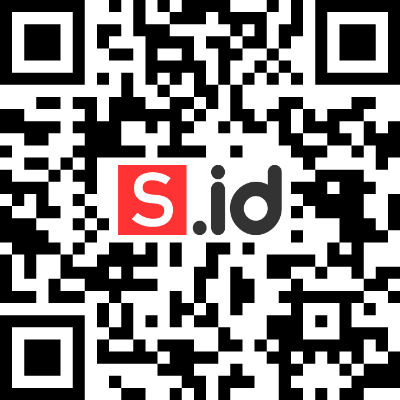 